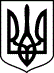 КОВЕЛЬСЬКИЙ МІСЬКРАЙОННИЙ СУДВОЛИНСЬКОЇ ОБЛАСТІвул. Незалежності, 15, м. Ковель, 45008,тел./факс (03352 ) 5-90-66, тел.3-38-85, e-mail: inbox@kv.vl.court.gov.ua, код ЄДРПОУ 02890423Вихідний номер 159/7776/23/3559/2024 від 20 лютого 2024 рокуОголошення про виклик особи зареєстроване місце проживання (перебування), місцезнаходження чи місце роботи якого невідоме        Ковельський міськрайонний суд Волинської області повторно викликає Міхеєву Тетяну Володимирівну у цивільній справі за позовом Акціонерного товариства «Акцент-банк» до Міхеєвої Тетяни Володимирівни про стягнення заборгованості за кредитним договором як: відповідач у судове засідання на 13:30 год. 18.03.2024 р. Адреса суду:м. Ковель вул. Незалежності 15Додатково пропонуємо подати такі докази: Паспорт.Відповідач має право надіслати суду відзив на позовну заяву, який повинен відповідати вимогам ст. 178 ЦПК України і всі письмові та електронні докази (які можливо доставити до суду), висновки експертів і заяви свідків, що підтверджують заперечення проти позову.Відповідно до вимог ч. 4 ст. 178 ЦПК України, одночасно з надісланням (наданням) відзиву до суду, копію відзиву та доданих до нього документів відповідач зобов’язаний надіслати іншим учасникам справи. У разі ненадання відповідачем відзиву у встановлений судом строк без поважних причин суд вирішує справу за наявними матеріалами (ч. 8 ст. 178 ЦПК ).Крім того, суд роз’яснює відповідачу обов’язок повідомити суд про причини неявки в судове засідання.Суддя Ковельськогоміськрайонного судуП. Ю. Бойчук